Prestige Cleaners20% off All Drycleaning and LaundryExcludes Leathers, Tailoring & DraperiesExpires 12-31-2015 Coupon cannot be combined with any other offersMust be presented with incoming orders only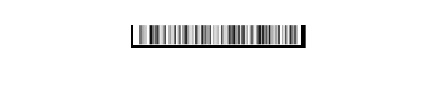 Prestige Cleaners20% off All Drycleaning and LaundryExcludes Leathers, Tailoring and DraperiesExpires 12-31-2015 Coupon cannot be combined with any other offersMust be presented with incoming orders onlyJuly SpecialAll Standard Sized Flags Cleaned and Pressed$5.00 EachExpires 07-31-2015 Coupon cannot be combined with any other offersMust be presented with incoming orders only